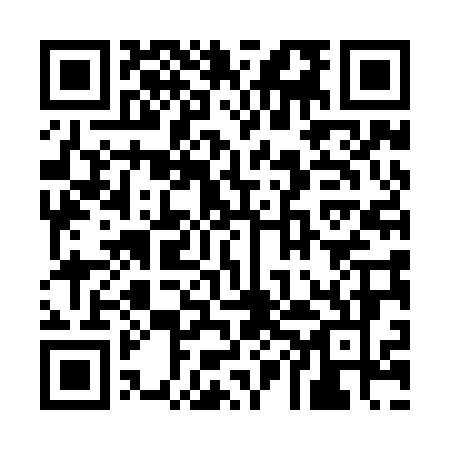 Prayer times for Blauwe Sluis, BelgiumWed 1 May 2024 - Fri 31 May 2024High Latitude Method: Angle Based RulePrayer Calculation Method: Muslim World LeagueAsar Calculation Method: ShafiPrayer times provided by https://www.salahtimes.comDateDayFajrSunriseDhuhrAsrMaghribIsha1Wed3:506:181:445:469:1011:272Thu3:466:161:435:479:1111:303Fri3:436:151:435:489:1311:334Sat3:396:131:435:489:1511:375Sun3:366:111:435:499:1611:406Mon3:326:091:435:509:1811:437Tue3:296:081:435:509:1911:468Wed3:286:061:435:519:2111:509Thu3:286:041:435:519:2311:5010Fri3:276:031:435:529:2411:5111Sat3:266:011:435:539:2611:5212Sun3:265:591:435:539:2711:5213Mon3:255:581:435:549:2911:5314Tue3:255:561:435:549:3011:5415Wed3:245:551:435:559:3211:5416Thu3:235:531:435:569:3311:5517Fri3:235:521:435:569:3511:5618Sat3:225:511:435:579:3611:5619Sun3:225:491:435:579:3711:5720Mon3:215:481:435:589:3911:5721Tue3:215:471:435:589:4011:5822Wed3:205:461:435:599:4211:5923Thu3:205:441:436:009:4311:5924Fri3:205:431:436:009:4412:0025Sat3:195:421:446:019:4512:0126Sun3:195:411:446:019:4712:0127Mon3:185:401:446:029:4812:0228Tue3:185:391:446:029:4912:0229Wed3:185:381:446:039:5012:0330Thu3:185:371:446:039:5112:0331Fri3:175:371:446:039:5312:04